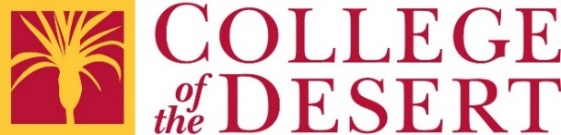 College Planning Council Agenda for Friday, September 10, 202110:00 am – 12:00 pmhttps://cccconfer.zoom.us/j/95645312750Dial-in: +16699006833; Meeting ID: 95645312750#Committee Members (34):Martha Garcia, Kim Dozier, Michael Gladych, Stan Henry, Pablo Romero, Maria Elena Cruz Santoyo, Angel Meraz, Donna Greene, Juan Moreno Ibarra, Dustin Culhan, Carl Farmer, Nicole Tortoris, Oceana Collins, Robert Holmes, David Gonzalez, Keith Prouty, Michael Gayle, ASCOD Designee, Ireland Olson, Catherine Abbott, Misti Santana, Douglas Benoit, Oscar Espinoza-Parra, Scott Adkins, Stuart Davis, John Ramont, Mark Zacovic, Jeff Baker, Annebelle Nery, Jessica Enders, Daniel Martinez, Ed Reed, Carlos Maldonado, Katie ChartierQuorum: 18Subject to Brown Act: NoCall to OrderAction ItemsApproval of AgendaApproval of May 28, 2021 MinutesUpdated Safety Committee Charter – 1st Reading (Ramont)Administrative Procedure 3434 Responding to Harassment Based on Sex Under Title IX – 1st Reading (Zacovic)Administrative Procedure 3540 Sexual and Other Assaults on Campus – 1st Reading (Zacovic)Administrative Procedure 7120 Recruitment and Hiring – 1st Reading (Zacovic)Information/Discussion Items3.1 Revised COVID Prevention Plan (Ramont)AdjournmentNext Meeting September 24, 202110:00 am – 12:00 pm